InhoudsopgaveBelangrijke informatieToetsingAan het einde van de periode wordt het onderdeel een “een eigen bedrijf” afgesloten met het maken een toets. In deze toets wordt getest of jij goed hebt meegedaan tijdens de komende lessen. Je wordt getoetst op de inhoud van het boekje, en je wordt getest op het gebied van kennis rondom jullie eigen bedrijf. De vragen bestaan uit meerkeuze en open vragen. De theorie van de toets is terug te vinden in het boek! Als laatste wordt er per groep ook een groepsverslag ingeleverd. In het groepsverslag moeten de volgende onderdelen worden vermeld:Titel paginainhoudsopgaveUitwerkingen van de opdrachtenUitwerkingen discussies(rode vragen)Taakverdeling binnen de groepReflectie op het samenwerken binnen de groep. Wat ging er goed en wat ging minder goed. Dit doe je in minimaal een half kantje. Van ieder groepslid verschijnt er in het verslag dus een reflectie van minimaal een half kantje. Bij het verslag wordt je beoordeeld op je eigen bijdrage van het verslag en op de samenwerking binnen de groep.  Dit wordt beoordeeld via het beoordelingsformulier. De tutor vult dit voor jullie in. Tijdens de lessen worden jullie namelijk begeleid door een docent, aan deze docent kunnen jullie vragen stellen. Iedere groepje krijgt een eigen docent/tutor aangewezen. Achterin in het boekje vind je de link van het beoordelingsformulier dat de docent hanteert bij het nakijken van jullie verslag. Jullie krijgen ook een punt voor het presenteren van jullie bedrijf. Meer informatie hiervan vind je bij week 5. De toets, het groepsverslag en de presentatie  zullen uiteindelijk jullie punt bepalen. Dit cijfer zal een aantal keer mee tellen!Rooster(lessen)Rooster(taak/rolverdeling)Tijdens de lessen zullen er taken moeten worden verdeeld. Jullie moeten onderling de taken: voorzitter, notulist en time keeper verdelen. In het schema moet terug te lezen zijn dat iedereen elke rol minimaal 1 keer heeft uitgevoerd! De voorzitter: Zorgt dat iedereen aan het werk is. En verdeelt de taken. Daarnaast is de voorzitter de baas in de discussie. De voorzitter heeft de leiding en geeft aan wie mag spreken. Ook zorgt de voorzitter er voor dat iedereen aan de beurt komt en er niet door elkaar wordt gesprokenNotulist: Schrijft het groepsverslag. De juiste antwoorden worden opgeschreven.Time keeper: Zorgt ervoor dat de groep voldoende tijd heeft voor elke vraag. En let erop dat alle vragen binnen de les af worden gemaakt. De groep mag dus niet in tijdsnood komen.Let er op dat je de taken goed uitvoert. Je wordt op de uitvoering beoordeeld!Opzet van de lessenDe komende lessen gaan jullie werken volgens het PGO systeem. Dit is de afkorting voor probleemgestuurd onderwijs. Door het werken via dit systeem proberen we jou als leerling actief de kennis te laten verwerken. We beginnen iedere les met het discussiëren in een groep. Dit zorgt ervoor dat je er achter komt wat je al van het onderwerp weet. Aan de hand hiervan ga je individueel de opdrachten uit voeren. De bijeenkomst erna worden deze opdrachten binnen de groep na besproken en worden de groepsantwoorden in een verslag verwerkt. Eigenlijk zou je kunnen zeggen dat we de komende lessen gaan werken volgens een 4 stappen plan:Stap 1: Kennis maken met het onderwerp. Hier kom je erachter wat je al weet van het onderwerp. Ook worden moeilijke zinnen en begrippen uitgelegd.Stap 2: discussieer over de case en de opdrachten. Hier geef je je meningen over de opdrachten en luister je naar de andere meningen.Stap 3: werk de opdrachten individueel uit. Iedereen maakt alle opdrachten. Je neemt de uitwerkingen telkens mee naar de volgende bijeenkomstStap 4: werk de individueel antwoorden uit tot een groepsantwoord. Je gaat nu de antwoorden vergelijken en kiest een groepsantwoord. Dit komt in het groepsverslag. Indeling opdrachtenDe opdrachten binnen één les zijn opgedeeld in 3 verschillende soorten.De RODE vragen maak je aan het begin van de les met de gehele groep samen. Kijk dus goed naar de inhoud van de les want de rode vragen staan niet allemaal bij elkaar. De GELE vragen maak je zelf en worden tijdens de volgende les nabesproken en hebben betrekking op jullie eigen bedrijf. De BLAUWE vragen maak je individueel en worden tijdens de les erna samen besproken. Om vervolgens tot een groepsantwoord te komen.Week 1 Vanaf vandaag ga jij starten met het opzetten van een eigen bedrijf. Iedereen heeft er wel eens van gedroomd om een eigen bedrijf te starten. Een eigen winkel waar jij de baas over bent en personeel dat jij zelf moet aansturen. Voordat je een eigen bedrijf kunt opzetten moet je wel weten wat je wilt gaan verkopen. “vette nieuwe” scooters of toch liever een “game” winkel. Of voor de meisjes een eigen sieradenwinkel. Vandaag ga je je bezig houden met het bedenken van een product dat je kan gaan verkopen. Daarnaast ga je onderzoeken hoe producten in jouw winkel belanden. Maar ook is het belangrijk om te weten wat het allemaal kost om een eigen winkel te beginnen.Casus 1 Freek woont in Roermond en is 17 jaar. Freek zit op 4 VMBO op het Broekhin College. Afgelopen week heeft Freek bij economie een presentatie gegeven over het bedrijf van zijn vader. Het bedrijf van Freek vader heet “Jan`s automobiel”. De vader van Freek heet Jan en is 15 jaar lang fysiotherapeut geweest. Het helpen van mensen met klachten was een grote passie voor de vader van Freek. Maar Jan was ook altijd al een echte auto fan! Vanaf de leeftijd van 12 jaar sleutelde Freek`s vader al thuis aan auto`s. Hij vond dit helemaal geweldig. Daarom is hij nu op latere leeftijd toch nog een eigen autofabriekje begonnen. In zijn fabriek worden de oude auto`s omgebouwd tot nieuwe  elektrische auto`s. Daarnaast worden er vanuit verschillende onderdelen van oude auto`s nieuwe auto`s geproduceerd. Het bedrijf is opgericht in 1985. Jan vertelt Freek vaak over het ontstaan van de fabriek. Jan vertelde dat hij in 1983 al was begonnen met het oprichten van een eigen bedrijf. Het was namelijk niet gemakkelijk voor de vader van Freek om te bedenken wat voor een soort bedrijf hij wilde starten. Hij twijfelde vaak over het “soort” product dat hij wou gaan verkopen. Hij moest kiezen tussen een product of een dienst. Hij twijfelde heel erg tussen: het starten van een eigen fabriek die elektrische auto`s maakten of het beginnen van een fysiotherapie praktijk. Het starten van een fabriek had als groot nadeel dat de vader van Jan veel geld nodig had om nieuwe machines te kopen. Het voordeel was dat hij veel geld kon gaan verdienen met het maken van elektrische auto`s omdat in die tijd de elektrische auto een nieuwe uitvinding was. En mensen zuiniger wilden gaan rijden. Het oprichten van fysiotherapie praktijk was veel gemakkelijk. De vader van Jan had hierin veel ervaring en het kostten veel minder geld. Opdracht 1 A) Voordat je een product kunt gaan maken moet je product eerst ontworpen worden. Met andere woorden het moet geproduceerd worden. Maar wat betekent produceren eigenlijk? Zoek op internet of in het woordenboek de betekenis van het woord produceren.Opdracht 1 B) Voer binnen je groep een discussie over het verschil tussen het produceren van goederen en het leveren van diensten. Noem vervolgens 5 verschillende goederen en 5 verschillende diensten. Opdracht 1 C1) Je weet nu als het goed is wat het verschil is tussen goederen en diensten. Ga nu voor jezelf na welk soort goed of dienst jij wilt gaan verkopen. En waar jij dus je eigen bedrijf mee wilt opzetten. Schrijf hieronder 2 mogelijke goederen/diensten op die je wilt gaan verkopen. Geef telkens ook goed aan waarom je juist dat product/dienst wilt gaan verkopen! Onderstaande filmpjes kunnen je hierbij helpen.http://www.schooltv.nl/beeldbank/clippopup/20110601_columnleningeigenbedrijf01 http://www.schooltv.nl/beeldbank/clippopup/20110106_webwinkel01 Opdracht 1 C2) In de filmpjes hierboven zie je dat het opstarten van een eigen bedrijf niet makkelijk is. Je zult namelijk een origineel idee moeten hebben. Anders koopt niemand je spullen. De filmpjes laten ook zien dat er aan het opzetten van een eigen bedrijf veel risico`s kleven. Noem deze risico`s.Casus 2Elke vrijdag komen er vele vrachtwagens bij het bedrijf van Freek`s vader langs om spullen af te leveren. Deze spullen worden dan gebruikt voor het maken van auto`s. Freek heeft wel eens aan zijn vader gevraagd hoe een auto nu precies wordt gemaakt. Zijn vader vertelde toen het volgende: “Jongen, eerst worden de onderdelen van de auto in China gemaakt. Deze worden door een schipper met een boot naar de haven gebracht. Vanuit de haven komen ze op een vrachtwagen hier terecht. Ik zet de auto`s in elkaar en verkoop ze aan autogarages. De productieweg die wordt afgelegd voordat er een auto is gemaakt noemen ze een bedrijfskolom. Stel je voor jongen, voordat jij `s morgens op papier kunt schrijven moet er eerst papier worden gemaakt. Dat gaat zo  eerst is er een productiebos hier worden de bomen gekapt. Dan gaat het hout naar de houtzagerij. Vanuit de houtzagerij gaat het naar de papierfabriek en deze stuurt het papier weer naar de winkel waar jij het papier koopt. Op al deze plaatsen wordt er iets met het product gedaan waardoor het product meer waard wordt. Dit noemen ze de toegevoegde waarde.  Het product passeert dus  verschillende bedrijven. Al de bedrijven waar mijn auto onderdelen van af komen noemen ze industriële bedrijven. Ze maken  verschillende goederen. Je hebt ook bedrijven die diensten verlenen. Dit noemen ze een dienstverlenend bedrijf. Ook zijn er bedrijven die de grondstoffen om iets te maken direct uit de natuur halen. Dit noemen ze weer agrarische bedrijven. Maar jongen bij mijn bedrijf hebben we alleen maar te maken met industriële bedrijven. Omdat zij allemaal goederen maken en aan mij doorverkopen.Opdracht 1 D) Voordat je een product kunt gaan verkopen moet je wel weten hoe je je product in je eigen winkel krijgt! Soms duurt het heel lang voordat je je eigen product in je winkel hebt. Bij het maken van producten zijn vaak meerdere bedrijven betrokken. Al deze bedrijven samen vormen de bedrijfskolom. In deze bedrijfskolom voegen telkens bedrijven waarde toe aan een product. Dit noemen we toegevoegde waarde. Ga nu voor jezelf na wat de begrippen bedrijfskolom en toegevoegde waarde betekenen. En schrijf dit hieronder op. De volgende bron kan je misschien helpen met het vinden van het antwoord: http://www.economieweb.nl/theorie%20en%20oefenopgaven/bedrijfskolom.PDF Opdracht 1 E) Zet de volgende onderdelen van de productieweg van een stripboek in de juiste volgorde. Begin bij de grondstof:Stripboekenwinkel – papierfabriek – drukkerij – bos – boekengroothandel – houtzagerijOpdracht 1 F) In een bedrijfskolom maken verschillende bedrijven een product of dienst. We kunnen deze bedrijven in delen in categorieën. We onderscheiden hierin: industriële bedrijven, dienstverlenende bedrijven, agrarische bedrijven. Zoek voor je zelf de betekenis op van de onderstreepte woorden. Nu je weet wat de onderstreepte woorden betekenen kun je bij de volgende foto`s het juiste begrip plaatsen. Kies uit: industriële bedrijven, dienstverlenende bedrijven of agrarische bedrijven. 1. 2. 3. 4.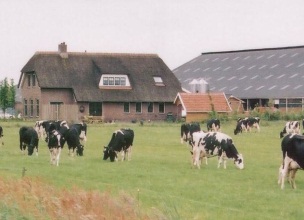 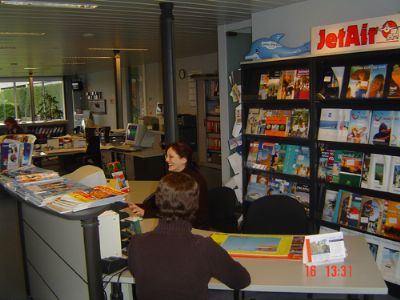 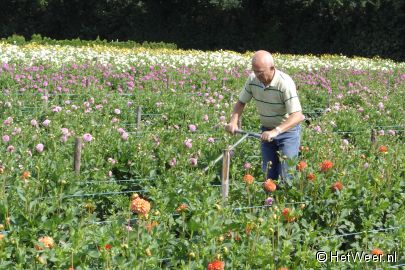 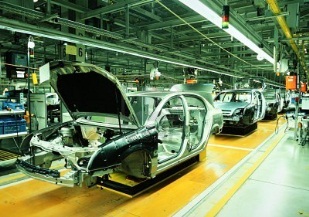 Casus 3Op het kantoor van Jan`s bedrijf moet Freek soms op zaterdag de facturen naar de klant versturen. Freek ploft dan in de bureaustoel van zijn vader, zet de computer aan en gaat de facturen in de computer invoeren. Dat doet hij als volgt. De prijs die de klanten voor de auto`s betalen noemen ze de verkoopprijs. Deze verkoopprijs moet nog worden verhoogd met de BTW. De BTW moet dus op de verkoopprijs worden geteld.. Freek moet oppassen dat hij geen fouten maakt. Bij sommige facturen is namelijk wel de BTW al opgeteld. Op zaterdag 12 november moet Freek de volgende facturen in voeren in de computer:Verkocht op 21- dec Volkswagen E-up  € 12.000 exclusief BTWVerkocht op 23- dec: Opel blafjer   2 stuks van € 10.000 per stuk  inclusief BTWVerkocht op 6- jan Volkswagen E-out  € 35.000 exclusief BTWVerkocht op 10 -feb Toyota – Prius  6 stuks van € 15.000 per stuk exclusief BTWOpdracht 1 G) Je weet inmiddels dat er bij het maken van een product door elk bedrijf waarde wordt toegevoegd. Over de ze toegevoegde waarde wordt belasting betaalt. Dit noemen de belasting toegevoegde waarde. Of te wel BTW. Sinds oktober is de BTW in Nederlands 21%. De volgende informatie bron geeft je informatie over het rekenen met BTW:http://www.math4all.nl/Basiswiskunde/Re18T.html Stel je koopt een nieuwe jas bij de H&M. Op het prijskaartje staat dat de jas € 80 kost zonder BTW. Hoeveel moet je dan aan de kassa betalen? Geef ook de berekening!Opdracht 1 H) In de casus worden een aantal bedragen genoemd die in het systeem moeten worden ingevoerd. Vul hieronder de tabel in. Let op dat je kijkt hoeveel auto`s er per keer worden verkocht!Opdracht 1 I) Freek ziet in de stad allemaal mensen lopen met verschillende jassen aan. De ene heeft een jas met een bontkraag, de ander een zwarte jas en weer een ander een jas met veel felle kleuren. De bedrijven die deze jassen maken zijn volgens Freek allemaal concurrenten van elkaar. Zoek op internet de betekenis van concurrenten. Nu je weet wat concurrenten zijn kun je onderstaande producenten die concurrenten van elkaar zijn aan elkaar koppelen:Je hebt vandaag veel geleerd over het starten van een eigen bedrijf. Je bent er achter gekomen dat het product dat jij gaat verkopen een hele weg aflegt voordat het bij jouw in de winkel terecht komt. Volgende les ga je met je groepje de antwoorden bespreken. En komen jullie tot een groepsantwoord dat jullie via jullie groepsverslag inleveren. Extra (huiswerk):De volgende opdrachten moet je zelf thuis maken en ook in je verslag toevoegen! Het NIET maken van je huiswerk opdrachten heeft gevolgen voor je verslag punt EN toets punt!Een trui heeft een verkoopprijs van € 24, exclusief 21% BTW. Bereken wat de klant voor de trui moet betalen.Geef bij de volgende stellingen aan of ze juist of onjuist zijn:Een winkel koopt een DVD recorder in voor € 200. De klant die de dag erna deze DVD recorder in de winkel koopt betaalt de zelfde prijs, namelijk de € 200.De school is een dienstverlenend bedrijfEen autofabriek is een agrarisch bedrijfJan koopt een broek voor € 121 inclusief BTW. Zonder BTW zou de broek € 99 kosten.Teken de bedrijfskolom van brood. Tip: de volgende schakels heb je nodig: graanboer – groothandel – bakker – meelfabriek Beschrijf hoe een houten tafel wordt geproduceerd.Noem minimaal 4 concurrenten van de kleding winkel H&M.Week 2Start met het vergelijken van de antwoorden en kom tot een groepsantwoord!Nu jullie de groepsantwoorden hebben genoteerd kunnen jullie aan de slag met de volgende opdracht. Deze opdracht houdt in dat jullie je nieuwe bedrijf gaan oprichten. De vorige les hebben jullie bij opdracht 1 C opgeschreven welk product/dienst jullie zouden willen verkopen. Je gaat nu in je groep overleggen en kiest een product/dienst dat jullie als groep gaan verkopen.“Jan`s Mobiel, hoe ben je hier op gekomen? Wat een afschuwelijk naam, zei Freek”. “Freek, het is echt niet makkelijk om een bedrijfsnaam te bedenken. Dit kost veel tijd en energie. En je mag niet zo maar elke naam kiezen omdat deze naam misschien al kan bestaan. Daarnaast wou ik het simpel houden dus heb ik maar voor dit gekozen.” “Nou pap, dat had ik wel beter gedaan!”Het eerste deel van jullie bedrijf is klaar! Proficiat! Het wordt snel tijd om je bedrijf verder te gaan ontwikkelen. Je zult een naam voor je eigen bedrijf moeten bedenken. Het bedenken van een naam is niet gemakkelijk. Lees de volgende internet pagina maar eens:http://www.ondernemeneninternet.nl/bedrijfsnaam-kiezen.html Opdracht 2 A1) Het kiezen van een bedrijfsnaam is niet makkelijk. Noem 3 tips die je kunnen helpen bij het zoeken naar een bedrijfsnaam. Noem ook 3 dingen die je zeker niet moet doen bij het zoeken naar een bedrijfsnaam.Opdracht 2 A1) Bedenk jullie bedrijfsnaam. Geef ook aan waarom jullie voor deze bedrijfsnaam hebben gekozen.Zo, de bedrijfsnaam is er. Nu is het belangrijk dat we ons gaan verdiepen in het maken van het product. Doen we dit met machines of met mensen? Lees onderstaande casus eens goed door en beantwoord daarna individueel de vragen: Casus 4Overdag wordt er hard gewerkt in de fabriek. Freek hoort dan het praten van mensen, en het kabaal dat van de machines afkomt.  De vader van Freek is de directeur van de fabriek. In de fabriek worden auto`s gemaakt. Om deze auto`s te maken zijn verschillende middelen nodig. Dit noemt de vader van Freek productiefactoren. De vader van Freek heeft Freek uitgelegd dat er verschillende soorten productiefactoren zijn: natuur, arbeid en kapitaal. Elke zaterdag gaat Freek mee de fabriek in om te werken. Hij mag dan op de heftruck rijden. Tijdens het rondrijden vallen hem altijd een aantal dingen op. Veel dingen worden met machines gemaakt. Dit noemt men mechanisatie. Daarnaast zijn er op zaterdag heel weinig mensen aan het werk. Toch draait de fabriek op “volle toeren”. Veel machines zijn geautomatiseerd volgens de vader van Jan. Het zijn een soort robots zegt Jan altijd tegen Freek. Opdracht 2 B) Overleg binnen je groep over de betekenis van de onderstreepte woorden  uit de bovenstaande tekst. Schrijf de betekenis hieronder op. Je mag ook het boek of internet gebruiken!Opdracht 2 C) In jullie eigen bedrijf zullen jullie ook productiefactoren nodig hebben. Schrijf hieronder op welk van de drie productiefactoren jullie volgens JOU nodig hebben. (je doet dit dus individueel) Kies uit: natuur, kapitaal en arbeid. Je kunt natuurlijk ook meerdere productiefactoren kiezen. Opdracht 2 D) Welke productiefactoren zijn het belangrijkst bij de volgende producten/diensten?Fysiotherapie					1) arbeid en natuurTomaten					2) kapitaalFiets						3) arbeidAutomatisch gemaakte computerchips		4) arbeid en kapitaalOpdracht 2 E) Bij het maken van auto`s wordt veel gebruikt gemaakt van verschillende productiefactoren. Onderstaande begrippen hebben allemaal te maken met het maken van auto`s. Plaats ze bij de juiste productiefactoren. Water – computer – schroefmachine – het in en uit rijden van de auto`s – aardgas – robot – invoeren van facturen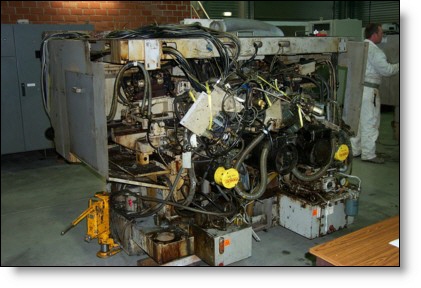 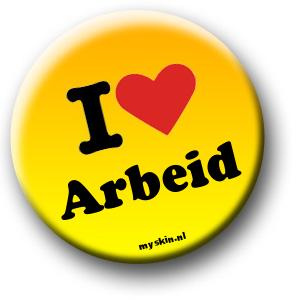 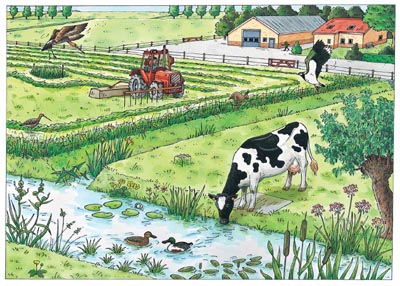 Opdracht 2 F) Bekijk onderstaand filmpje en geeft antwoord op de vragen die er onder staan.http://www.schooltv.nl/beeldbank/clippopup/20120712_modernelandbouw01   Hoe kan het dat er op de boerderij maar 2 mensen werken?Waarom wordt veel werk dat eerst door mensen werd gedaan vervangen door machines? Noem 2 redenen.Casus 5Als Freek op vrijdag uit school komt ziet hij altijd een ”sjieke” man in pak uit een Audi A8 stappen. Dit is volgens de vader van Freek een vertegenwoordiger. Deze meneer probeert nieuwe machines aan Jan te verkopen om de fabriek draaiende te houden. De machines die nu in de fabriek al het werk doen zijn al oud en versleten. Ze moeten vaker gerepareerd worden, dit kost veel geld. Het is dan ook volgens de vertegenwoordiger verstandiger nieuwe machines te kopen. Hij zegt tegen Freek: “jongen weet je? Je vader doet er goed aan om in nieuwe machines te investeren! “Maar” zegt Freek, “als er hier steeds meer machines komen dan kan ik op zaterdag niet meer in de fabriek werken en wordt het steeds meer werk dat eerst door mensen werd gedaan door machines overgenomen”. De vertegenwoordiger legt Freek uit dat de machines het werk veel sneller kunnen doen dan Freek en de arbeiders zelf. Door de mechanisatie en automatisering zal de arbeidsproductiviteit alleen maar stijgen. Door dat machines het werk van mensen gaan over nemen wordt het werk in de fabriek steeds kapitaal intensiever in plaats van arbeidsintensief.Opdracht 2 G) Zoek op internet of in je boek de betekenis van de onderstreepte begrippen in de bovenstaande tekst.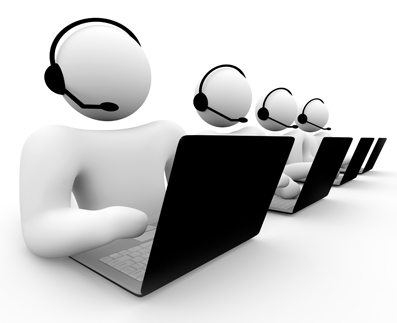 Opdracht 2 H) Freek moest bij het invoeren van de facturen eerst alles handmatig opschrijven op papier. Hij deed er toen een half uur over. Nu kan alles via de computer en doet hij er een kwartier over. Is de arbeidsproductiviteit gedaald of gestegen. Leg ook uit waarom. Bekijk ook eens onderstaande bron: http://nl.wikipedia.org/wiki/Arbeidsproductiviteit Opdracht 2 I) Wat vind jij ervan dat steeds meer werk door machines wordt vervangen? Heeft het volgens jou meer voordelen of juist nadelen? Leg dit ook uit. Extra (huiswerk):Welke productiefactoren worden in een fietsenfabriek gebruikt. Geef ook voorbeelden!Geef aan of de volgende stellingen juist of onjuist zijn. Als ze onjuist zijn, geef je ook aan waarom ze onjuist zijn.De arbeidskosten in een fietsenfabriek zijn laag. De kapitaalkosten zijn hoog. In dit geval spreken we van een arbeidsintensieve fabriek.Werk dat wordt overgenomen van mensen door machines noemen we mechanisatieFreek zijn vader heeft een autofabriek. Toen de vader van Freek met het bedrijf begon werden de bestellingen alleen telefonisch gedaan. De administratie werd in boeken gedaan. Nu gaat alles online via de computer. Is dit een voorbeeld van automatisering of mechanisatie? Leg je antwoord uit.In een kapsalon werd vroeger alleen met een schaar geknipt. Nu wordt er ook met een tondeuse gewerkt. De arbeidsproductiviteit is hierdoor toegenomen. Leg dit uit.Geef aan of er in de volgende voorbeelden sprake is van mechanisatie of automatisering.Freek vader onderhoudt haar zakelijke relatie via sociale mediaFreek`s vader kan per dag 300 auto`s maken.De administratie van de autofabriek gebeurt via de computer.Bestudeer onderstaand filmpje. http://www.ntr.nl/player?id=1446820 Maak bij dit filmpje aantekeningen. In het filmpje worden dingen verteld die handig zijn bij het oprichten van een eigen bedrijf. Bij het begin van de volgende les moet je minimaal 2 tips uit het filmpje in de groep bespreken.Week 3Start met het vergelijken van de antwoorden en kom tot een groepsantwoord!Handig bij deze les (dit filmpje heb je al als huiswerk bestudeerd!):http://www.ntr.nl/player?id=1446820 Nu je eigen bedrijf al een eigen naam en logo heeft kun je gaan nadenken over het financiële plaatje. Hoe ga je aan geld komen? Waar moet je geld aan uit geven? Hoe ga je geld verdienen? Dit zal je allemaal moeten weten voordat je kunt starten met het verkopen van je producten.Casus 6Freek heeft het op school bij economie gehad over omzet cijfers. Hij vond dit heel interessant. Eenmaal thuis gekomen gaat hij al snel naar het kantoor van zijn vader. Hier opent hij een kast met allemaal mappen. Hij pakt één map uit de kast en maakt deze open. Hij wordt verrast door heel veel getallen. Freek heeft totaal geen idee wat die getallen allemaal betekenen. Even later komt zijn vader binnen. Freek legt uit dat hij graag wil weten wat de getallen allemaal inhouden. Zijn vader vertelt het volgende: “Zoon van me, dat zijn nu de financiële gegevens. Deze gegevens laten zien hoeveel we auto`s we verkopen ,voor hoeveel en welke kosten we hierbij maken. Elke auto verkopen we tegen de verkoopwaarde.  Ik bereken de verkoopwaarde altijd door de producten die ik heb verkocht te vermenigvuldigen met de prijs. Om deze auto te maken hebben we spullen moeten kopen. Deze spullen hebben me veel geld gekost. Dit noemen we de inkoop waarde. Als ik dat van elkaar afhaal heb ik mijn brutowinst.”Opdracht 3 A) Zoek de betekenis op van het begrip financiële gegevens. Opdracht 3 B) Haal uit de casus de formule van de brutowinst. Gebruik hierbij de begrippen: brutowinst – verkoopwaarde – inkoopwaarde.Casus 7Freek werkt nu al enige jaren in het bedrijf. Hij krijgt van zijn vader steeds meer taken toegewezen. Op zaterdag morgen begint Freek altijd met het opstellen van de brutowinst over de afgelopen maand. Dit doet hij aan de hand van de volgende gegevens. Over de maand mei zijn de volgende gegevens bekend:Verkoop 1 mei: 1 Fiat 500 deluxe, verkoopwaarde: €15.000, inkoopwaarde: €10.000Verkoop 15 mei: 1 Fiat 500 deluxe verkoopwaarde: €15.000, inkoopwaarde: € 10.0002 Volkswagens Up, verkoopwaarde per stuk: € 25.000, inkoopwaarde per stuk: € 17.500Verkoop 26 mei:1 toyota Prius, verkoopwaarde: €18.000, inkoopwaarde €16.0003 Fiat Deluxe, verkoopwaarde per stuk: €15.000, inkoopwaarde €10.000Freek moet altijd goed opletten dat hij geen gegevens door elkaar gaat halen. Soms wordt de verkoopwaarde per stuk weergegeven en soms niet. Hij mag hier geen fouten in maken. Als dit wel gebeurt krijgt hij geen loon uitbetaalt!Opdracht 3 C) Bereken de brutowinst over de hele maand mei. Geef hierbij een duidelijke berekening!Opdracht 3 D) Discussieer in je onderwijsgroep over de onderstreepte stelling in de tekst.Casus 8Freek mag niet alle administratie doen op het werk. Zijn vader zegt dat dit komt omdat het allemaal heel goed moet gebeuren. Er mogen absoluut geen fouten in worden gemaakt. Freek doet alleen maar de administratie voor de brutowinst. In de fabriek werken mensen op kantoor en in de fabriek. De mensen die in de fabriek op kantoor werken doen de administratie voor de vader van Jan. Jettie doet de administratie voor Jan. Freek  vindt dat de brutowinst van zijn vader wel hoog is. Hij zegt tegen zijn vader: “pap waarom wonen wij niet in een villa? En waarom heb ik geen eigen auto? En waarom hebben we thuis geen zwembad?” Jan begrijpt het niet helemaal. “pap, je brutowinst is hartstikke hoog en wij wonen gewoon in een twee onder een kap woning.” “ja maar jongen denk je dat de spullen die ik inkoop de enige kosten voor mij zijn? Wat dacht je van als die mensen die hier iedere dag werken en als die mooie machines? Die zijn niet gratis! Deze kosten moet ik nog in mindering brengen op de brutowinst. Dit noem ik de bedrijfskosten. Wat ik dan over houdt is voor me zelf, en mag ik dus houden. Dit noem ik de nettowinst”. En jongen je moet begrijpen dat het ik niet altijd een nettowinst over  houdt. Soms heb ik ook te maken met een verlies. 10 jaar geleden hadden we een crisis en ging het heel slecht met het bedrijf. We stonden op het punt om failliet te gaan.Opdracht 3 E) Zoek de betekenis op van de begrippen bedrijfskosten, nettowinst en failliet. Opdracht 3 F) Je weet nu hoe je de brutowinst kun berekenen. Ook heb je net onderzocht hoe je de nettowinst kunt berekenen Vul de ontbrekende woorden in. ………………………………… ………………………………...    –Brutowinst…………………………………    -Nettowinst“Help!!!” roept Jan. “Jettie is ziek, en ik moet voor morgen de administratie bij de accountant hebben liggen. Jongen zou jij me even willen helpen?”. “Maar Pap ik heb het hartstikke druk met school. Moet nog heel veel huiswerk maken. De vader van Jan geeft aan dat Freek goed betaalt zal krijgen. Freek besluit uiteindelijk de administratie te doen.Opdracht 3 G) Wat vind jij van de keuze van Freek, om uiteindelijk toch te werken voor zijn vader. Licht je mening ook toe.Opdracht 3 H) Bij vraag 3 C heb je net de brutowinst berekent. Naast de inkoopwaarde zijn over het jaar nog de volgende bedrijfskosten over mei bekent:Huur van de fabriek € 2.500Kosten van de machines € 7.000Lonen: € 20.000Kosten gas, water en licht: € 1.000Kosten inventaris: € 1.500Bereken voor Jan de nettowinst of het nettoverlies.Nu heb je voor het bedrijf van Jan al veel betekent in de administratie. Het is nu de bedoeling dat je aan de slag gaat voor je eigen bedrijf. Gebruik de volgende site om te bekijken hoe je voor jezelf je administratie kunt gaan bijhouden: http://www.kvk.nl/ondernemen/financien/omzet-en-prijs-bepalen/omzet-berekenen/ Casus 9Jullie zitten nu in jullie eerste productiemaand. Vanaf deze maand gaan jullie je producten op de markt verkopen. Om investeerders te laten zien dat jullie ook succesvol kunnen zijn moeten jullie inzicht geven in jullie administratie. Je moet dus informatie gaan zoeken over je omzet, inkoopwaarde, en bedrijfskosten. Freeks moeder werkt bij de Rabobank. De Rabobank heeft interesse in jullie getoond en wil in jullie investeren mits jullie een goede administratie laten zien. Volgens de moeder van Freek kan er alleen in bedrijven worden geinvesteerd als deze goede cijfers laten zien. Freek vraagt zich af wat bedrijven dan allemaal mee moeten nemen naar de bank en hoe dat dan gaat. De moeder van Freek vertelt het volgende: “Freek weet je, bedrijven kunnen alleen maar bestaan als er geld wordt geleend. Bijna geen enkel bedrijf heeft genoeg geld in eigen zak om zomaar een nieuw bedrijf te starten. Steeds meer mensen komen bij mij op het werk vragen of ze geld kunnen lenen. Maar in deze tijd is dat echt niet makkelijk”. “Maar mam wat moeten die mensen dan allemaal aan jou laten zien?”. De moeder antwoordde: Nou, Je hebt een gebouw nodig waar je je producten maakt of verkoopt. Wat zou dit per maand kosten?Je moet jezelf afvragen hoeveel stuks je denkt te gaan verkopen in de eerste maand en voor hoeveel euro per stuk?Wat kosten de producenten als je ze gaat inkopen?Welke kosten heb je nog meer? Machines? Loonkosten? Gas water licht?Opdracht 3 I) Nu is het jullie zet: Probeer geld te lenen bij een bank. De bovenstaande gegevens heb je hiervoor nodig. Kortom: Een prognose van de omzet in de eerste maand en de kosten over de eerste maand. Dit vul je in aan de hand van het schema bij opgave 3F. De moeder van Freek vind het belangrijk dat je kosten op de waarheid zijn gebaseerd. Dus ga opzoek naar serieuze prijzen. Doe dit door te zoeken in advertenties, kranten of internet. Laat ook zien hoe je aan de bedragen bent gekomen! Dit doe je dus nog in deze les en maak je thuis af!Week 4Start met het vergelijken van de antwoorden en kom tot een groepsantwoord!Casus 10“hallo, met meneer de Wit van de milieupolitie”. Freek neemt de telefoon op, hij schrikt. Hij denkt: Huh, de politie? Waar hebben die me voor nodig. “Freek is je vader misschien thuis?”. “Die is op de zaak. Ik zal u even doorverbinden”. Freek verbindt de telefoon door en rent als een malloot richting de fabriek. Eenmaal binnen ziet hij achter het glas zijn vader druk telefoneren. Hij mag van zijn vader niet binnen komen. Het gesprek heeft wel een half uur geduurd. Na een half uur kwam zijn vader woedend naar buiten en gaat naar buiten om een sigaret te roken. Freek rent er achter aan. “pap wat is er?”. Zijn vader lijkt niet in de stemming en gebaart dat Freek weg moet gaan. Bij het avondeten spreekt Freek zijn vader aan op het telefoontje van de milieupolitie. “pap, waar ging dat telefoontje vanmiddag nu over?” “ De politie komt ons binnenkort controleren. We moeten kunnen bewijzen dat we aan alle milieu eisen voldoen.” Freek vraagt zich af wat deze eisen inhouden. Na het eten gaat hij samen met zijn vriend Juul op internet opzoeken waar zijn vader het over had. Ze komen erachter dat het bedrijf van Freek`s vader moet hergebruiken. Zo moeten alle papieren verpakkingen in een aparte container worden gedaan zodat deze later na kunnen worden recyclet. Ook moeten de kapotte ruiten van auto`s in een aparte bak worden gedaan zodat hiervan weer nieuwe ruiten worden gemaakt. Juul denkt dat dit er voor zorgt dat er minder nieuwe grondstoffen hoeven worden gemaakt. De vriend van Freek, Juul, woont langs een tankstation. Iedere morgen ruikt Juul de uitlaatgassen van het tankstation. Volgens Freek brengt dit schade aan, aan het milieu. Juul zegt dat er toch tankstation moeten zijn, omdat er ander geen auto`s kunnen rijden. “Ik vind dat het tankstation de kosten maar moet betalen voor het vervuilen van het milieu”, zegt Freek. “Dat is belachelijk”, vindt Juul. “Iedereen maakt gebruik van het tankstation dus iedereen moet er ook aan meebetalen. Het zijn immers Maatschappelijke kosten.”Na een half uur komt Freeks vader binnen. Hij gaat zich met de discussie bemoeien. “Iedereen moet maar betalen” ,zegt de vader van Freek. “ik moet me aan steeds meer regels gaan houden, en als ik het niet doe moet ik boetes betalen, belachelijk!” Opdracht 4 A1) Recycle je zelf ook? Thuis? Op school? Op je werk? Geef eens drie voorbeelden van situaties waarin jij dingen recyclet. Opdracht 4 A2) Discussieer in de groep over het begrip “hergebruiken”. Wat vinden jullie hiervan? Welke argumenten gebruik je hierbij?Opdracht 4 B) Op welke manieren moeten bedrijven mee betalen aan het aanrichten van schade aan het milieu? Gebruik onderstaande site. http://www.rijksoverheid.nl/onderwerpen/milieubeleid/wet-milieubeheer-wm Opdracht 4 C) Schrijf de onderstreepte meningen van Juul, Freek en de Vader van Freek over en geef aan waarom je het met die meningen eens bent of juist oneens bent. Geef ook duidelijk aan waarom je dat vindt!Opdracht 4 D) Ben jij zelf ook goed op de hoogte van de recycle eisen? Beantwoord onderstaande vragen en kom er achter!Is voor houtvrij papier meer of minder hout nodig dan voor houthoudend papier?
Zoek! Waarom mogen kapotte borden niet in de glasbak? Wat is de afkorting voor groente-, fruit- en tuinafval? In de grijze bak gaat het restafval. Wat gebeurt daarmee? Wat staat er geschreven in een milieu plan? Opdracht 4 E) Noem minimaal 3 voorbeelden van grondstoffen/producten die in de autofabriek van de vader van Freek worden recyclet.Opdracht 4 F) De overheid zegt: De vervuiler betaalt. Bekijk onderstaande plaatjes en geef aan wie de milieukosten betaalt. Kies uit: de klant(maatschappelijke kosten) of het bedrijf. Geef ook aan waarom je voor jouw antwoord kiest.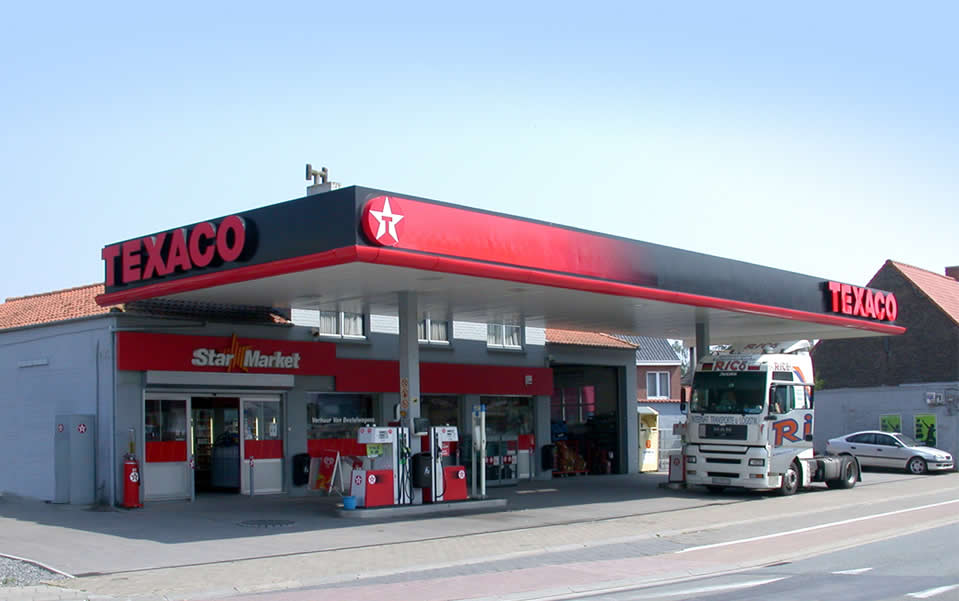 
Opdracht 4G)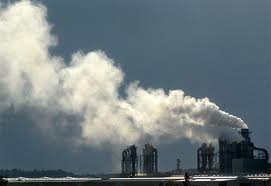 Je weet nu meer over milieueisen. Je weet welke milieu eisen er zijn, wie ze betaalt en waarom ze er zijn. Nu is het de vraag of jullie bedrijf ook te maken heeft met milieueisen.  Voer de volgende analyse in voor jullie bedrijf. Deze analyse moet bij de gemeente worden ingeleverd zodat er een vergunning voor kan worden gegeven.Week 5 Start met het vergelijken van de antwoorden en kom tot een groepsantwoord!Case 11Het is december 2018, Freek is alweer een aantal jaren ouder en wijzer. Freek studeert aan de Gilde opleiding en volgt de opleiding Eigen bedrijf starten. Voor volgende week moet Freek een presentatie houden bij het vak Marketing. Het belooft een spannende presentatie te worden. Freek heeft samen met enkele medestudenten een eigen bedrijf opgezet. Ze hebben een nieuw concept bedacht: Ze gaan handig spullen maken voor de bakkers wereld. Bakkers missen vaak een aantal makkelijke gereedschappen. De gereedschappen gaat het bedrijf van Freek ontwikkelen en verkopen.Tijdens de presentatie moeten Freek en zijn collega`s hun bedrijf zo goed mogelijk presenteren. Er zijn namelijk verschillende mensen van de bank aanwezig. Zo is er een manager van de Rabobank, ABN-AMRO en ING. Deze managers komen kijken of het zinvol is om in het bedrijf van Freek te investeren. Om te kunnen starten met het bedrijf heeft Freek namelijk ongeveer €50.000 euro nodig. De rest van het geld kan hij krijgen van vrienden en familie. In de presentatie presenteert het bedrijf van Freek een aantal dingen. Zo gaan ze eerst vertellen wat voor product het bedrijf gaat maken. Ze leggen ook heel duidelijk uit waarom ze dit product gekozen hebben. Daarna volgt de bekenmaking van de naam van het bedrijf. Maar het spannendste gedeelte begint als Freek samen met zijn collega`s moet vertellen over de financiële situatie van het bedrijf. In dit gedeelte gaan ze uitleggen waar ze geld aan willen uitgeven en hoeveel, en hoe ze aan dit geld denken te komen. Ook wordt er in gegaan op de milieuregels van het bedrijf van Freek. Er zijn regels waar het bedrijf zich aan moet houden en er moeten vergunningen worden afgesloten. 30 minuten later. “pff”, Freek is opgelucht. Tijdens de presentatie is ook de regionale televisie zender aanwezig om vast te leggen dat een jonge student van 16 jaar al een eigen bedrijf heeft opgezet. Hij verklaart het volgende tegenover de televisie: “ik ben opgelucht, de presentatie zit er op. We hebben het goed gedaan en hebben net te horen gekregen dat de Rabobank met ons in zee wil gaan!”OpdrachtWat Freek heeft mee gemaakt gaan jullie ook mee maken! Jullie gaan het bedrijf dat jullie hebben bedacht presenteren. De afgelopen weken hebben jullie je bezig gehouden met het opstarten van het bedrijf. Deze les houden jullie je bezig met het verzamelen van al het materiaal. Jullie zetten het verslag in elkaar, leveren het in en maken de presentatie. Tijdens de presentatie moeten jullie je bedrijf proberen te verkopen aan de investeerders. Tijdens de presentatie zullen er verschillende banken aanwezig zijn die geld in jullie willen investeren. In de presentatie moeten de volgende dingen aanwezig zijn:Naam van het product, Waarom hebben jullie gekozen voor dit product?Naam van het bedrijf? Waarom deze naam?(Bonus punten voor: Logo)Welke productie factoren denken jullie nodig te hebben, en waarom juist deze productiefactoren?Hoe ziet het financiële plaatje eruit? Kosten, opbrengsten, winst/verliesMilieueisen, moeten jullie je aan milieu eisen houden? Vergunningen aanvragen?Voor de presentatie krijgen jullie 10 minuten de tijd!Overzichten van externe bronnenKiezen van een product of diensthttp://www.schooltv.nl/beeldbank/clippopup/20110601_columnleningeigenbedrijf01 http://www.schooltv.nl/beeldbank/clippopup/20110106_webwinkel01 Bedrijfskolomhttp://www.economieweb.nl/theorie%20en%20oefenopgaven/bedrijfskolom.PDFProcent rekenenhttp://www.math4all.nl/Basiswiskunde/Re18T.html Kiezen van een bedrijfsnaamhttp://www.ondernemeneninternet.nl/bedrijfsnaam-kiezen.htmlMechaniseringhttp://www.schooltv.nl/beeldbank/clippopup/20120712_modernelandbouw01Arbeidsproductiviteithttp://nl.wikipedia.org/wiki/Arbeidsproductiviteit Kosten en opbrengstenhttp://www.ntr.nl/player?id=1446820 Administratie regelenhttp://www.kvk.nl/ondernemen/financien/omzet-en-prijs-bepalen/omzet-berekenen/ Milieuwetgevinghttp://www.rijksoverheid.nl/onderwerpen/milieubeleid/wet-milieubeheer-wm BeoordelingsformulierWeek 1Les 12M3 19-nov2M5 15-novCollege opening + maken opdrachten week 1Week 1Les 22M3 19-nov2M5 19-novMaken opdrachten week 1Week 2Les 12M3 26-nov2M5 22-novBespreken opdrachten week 1 + maken opdrachten week 2Week 2Les 22M3 26 -nov2M5 26-novMaken opdrachten week 2Week 3Les 12M3 3 -dec2M5 29-novBespreken opdrachten week 2 + maken opdrachten week 3Week 3Les 22M3 3 -dec2M5 3-decMaken opdrachten week 3Week 4Les 12M3 10 -dec2M5 6-decBespreken opdrachten week 3 + maken opdrachten week 4Week 4Les 22M3 10 -dec2M5 10-decMaken opdrachten week 4 + afronden verslagWeek 5Les 12M3 17 -dec2M5 13-decPresentatiesWeek 5Les 22M3 17 -dec2M5 17 decToets hoofdstukVoorzitterNotulistTime keeperLes 2Les 3Les 4Les 5Les 6Les 7Les 8VerkoopdatumMerk + type aantalPrijs per stukTotaal prijs exclusief BTWTotaal prijs inclusief BTWPlastic tasjeGoederentransport per treinInternetcaféPlus supermarktenC1000SBS6RTLInternetabonnement voor thuisVrachtwagenvervoerPapieren tasjeARBEIDKAPITAALNATUURKomen er schadelijke stoffen vrij? Zo ja, welkeHergebruiken jullie grondstoffen? Zo ja, welkeWie betaalt de schade die aan het milieu wordt aangebracht? (alleen invullen als er schade ontstaat)onderdeeldeelonderdeelonvoldoendevoldoendegoedJouw scoreUiterlijkTitelpagina012Inhoudsopgave012Paginanummers0-1Totaal = Maximaal aantal punten: 5Opdrachtenopdrachten eigen bedrijf(gele vragen)Les 1012les  2001Les 3025Les 4012Les 501020Totaal = Maximaal aantal punten: 30theorie vragen(blauwe vragen)Les 1024Les 2024Les 3024Les 4024Les 5024Totaal = Maximaal aantal punten: 20huiswerk vragenLes 1035Les 2035Totaal =Maximaal aantal punten = 10Evaluatie0510Totaal =Maximaal aantal punten: 10Eigen bijdrage van leerling aan totaal verslag0815Totaal = Maximaal aantal punten:15Samenwerken (rode vragen)0510Totaal = Maximaal aantal punten: 10Totale verslag score = Maximaal aantal punten: 100